……………………. ilişkin risk ve fırsatların belirlenmesi, Risk ve Fırsatlar Prosedürüne göre yapılmış ve aşağıdaki tabloda yer alan durumlar, ilgili personelin de katılımı ile, ……………… Prosesi Risk ve Fırsatları olarak belirlenmiştir. TOPLANTI KATILIM LİSTESİ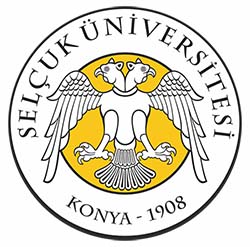 YGG RİSK VE FIRSATLARI BELİRLEME TOPLANTI TUTANAK FORMUDoküman NoSÜ-KYS-BİDB –FRM-02YGG RİSK VE FIRSATLARI BELİRLEME TOPLANTI TUTANAK FORMUYayın Tarihi01.02.2018YGG RİSK VE FIRSATLARI BELİRLEME TOPLANTI TUTANAK FORMURevizyon Tarihi/No00YGG RİSK VE FIRSATLARI BELİRLEME TOPLANTI TUTANAK FORMUSayfa No 1-1Sıra NoRİSKLERFIRSATLARAKSİYON123456Adı SoyadıBirimiİmza Hazırlayan Kalite Yönetim TemsilcisiOnaylayan Daire BaşkanıSayfa No1/1Abdullah BAŞOĞULKaan Doğan ERDOĞANSayfa No1/1